
Полная информация:http://www.opso66.ru,
 https://vk.com/rrc_nko, https://vk.com/public168957898,https://t.me/rrc_nko,  https://rutube.ru/channel/24196020/https://созидание.све.рф/, https://народыурала.све.рф/                            #ДниНКО #ОПСО #РРЦ_СО_НКО #СвердловскаяОбласть #РСМ #РСМ_Урал #НКО #ФПГ Обучающие мероприятия для руководителей НКОКлуб бухгалтеров (методические мероприятия и консультации) Презентация лучших практик НКО и МДОИндивидуальные и коллективные консультацииОнлайн курсыКруглые столы/семинары по взаимодействию НКО и ИОГВ, органами местного самоуправленияОткрытое заседание экспертного совета НКОИнформационно-методические мероприятия в муниципальных образованиях   Мероприятия НКО - партнеров ОПСО    10. Мероприятия для детских и молодежных объединений Свердловской области#ДниНКО #ОПСО #РРЦ_СО_НКО #СвердловскаяОбласть #РСМ #РСМ_Урал #НКО #ФПГПРОЕКТЫ ПАРТНЕРОВ1.Обучающие мероприятия для руководителей/специалистов НКО2.Клуб бухгалтеров (методические мероприятия) 3.Онлайн курсы4.Обучение добровольцев
СПРАВКИ: Общественная палата Свердловской области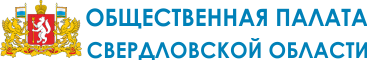 тел./ факс 8(343) 385-80-75, e-mail: opso@list.ru, zvereva_opso@mail.ru ;
http://www.opso66.ru Полная информация:http://www.opso66.ru, https://vk.com/rrc_nko, https://vk.com/public168957898,https://t.me/rrc_nko,  https://rutube.ru/channel/24196020/https://созидание.све.рф/, https://народыурала.све.рф/#ДниНКО #ОПСО #РРЦ_СО_НКО #СвердловскаяОбласть #РСМ #РСМ_Урал #НКО #ФПГ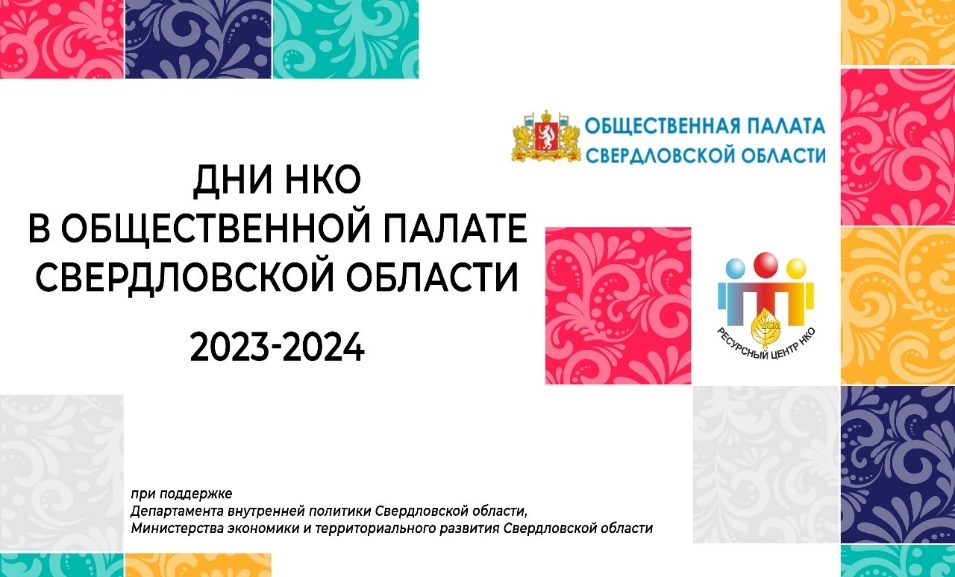 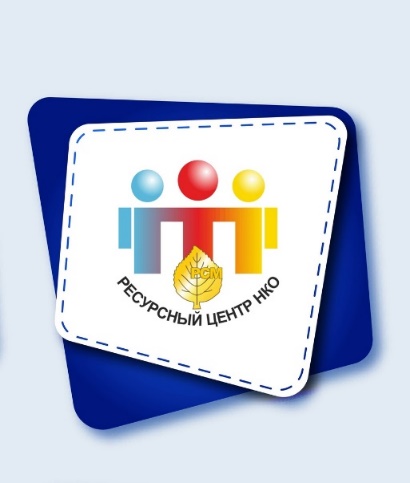 РЕГИОНАЛЬНЫЙ РЕСУРСНЫЙ ЦЕНТР СО НКОСВЕРДЛОВСКОЙ ОБЛАСТИДата/время проведенияМестное/форматМероприятиеОтветственный/ведущий/эксперты/участники мероприятия/гостиФорма проведения,ссылка на регистрацию или эфир;контакты партнерских организаций /организаторов01 сентября 2023 годатрансляцияСтарт комплекса мероприятий«ДНИ НКО в ОБЩЕСТВЕННОЙ ПАЛАТЕ СВЕРДЛОВСКОЙ ОБЛАСТИ»Александр ЛЕВИН,председатель Общественной палаты Свердловской областиhttp://www.opso66.ru    Запись и программа мероприятий  на порталах и в группах РРЦ  и ОПСОhttp://www.opso66.ru/ https://vk.com/rrc_nko  https://vk.com/opso66 https://рсмурал.рф/ 01 сентября 2023 годатрансляцияО программе мероприятий«ДНИ НКО в ОБЩЕСТВЕННОЙ ПАЛАТЕ СВЕРДЛОВСКОЙ ОБЛАСТИ»Елена ЗВЕРЕВА,заместитель председателя Общественной палаты Свердловской области, председатель СОО РСМ,руководитель Регионального Ресурсного центра для СОНКО Свердловской областиhttps://vk.com/rrc_nko     zvereva_opso@mail.ru  Запись и программа мероприятий  на порталах и в группах РРЦ  и ОПСОhttp://www.opso66.ru/ https://vk.com/rrc_nko  https://vk.com/opso66 https://рсмурал.рф/ Онлайн Сентябрь-октябрьОПРОСПредложения в программу мероприятий проекта «ДНИ НКО»Вы можете оставить свои предложения к программе. Внести что-то новое, предложить свою организацию или проект как площадку для мероприятия.Елена ЗВЕРЕВА,руководитель Регионального Ресурсного центра для СОНКО Свердловской областиhttps://vk.com/rrc_nko       zvereva_opso@mail.ru Заполнить анкетуhttps://vk.com/rrc_nko?w=app5619682_-120290321 19 сентября Онлайн  «Государство и общество: формула успеха»Новая форма презентации взаимодействия государственного и негосударственного сектора задумана и реализуется в целях содействия продвижению на областном и федеральном уровнях лучших проектов социально ориентированных некоммерческих организаций, реализующих проекты в сфере образования и молодежной политики при поддержке Министерства.Министерство образованияи молодежной политики Свердловской областиhttps://vk.com/minobr_so Свердловская областная общественная организация «Уральский клуб нового образования» директор Ирина ЗАКИРОВАНовости проекта:https://vk.com/minobr_so Запись презентации :https://vk.com/minobr_so?w=wall-194346697_854&z=video-194346697_456239074%2Ff5999011343562f1b6%2Fpl_post_-194346697_854 20 сентября Онлайн Встреча для бухгалтеров НКО на тему «Первый конкурс Фонда Президентских Грантов 2024. Готовим бюджет проекта, чтобы облегчить учет при реализации»Наталья  ЛЫЧАГИНА,координатор «Клуба бухгалтеров и руководителей» Регионального Ресурсного центра РСМ для СО НКО Свердловской области, эксперт Общественной палаты Свердловской области, член профессиональной Ассоциации специалистов по оценке программ, Амбассадор Правовой команды.https://vk.com/natalychagina Видеозапись https://vk.com/rrc_nko?z=video-120290321_456239510%2F2ec3e14007e14259d1%2Fpl_wall_-120290321 21 сентября Семинар фонда "Помощь рядом"Инфраструктурный проект, который родился в 2020 году. Начался с предоставления такси для врачей во время ковида к пациентам.Как это работает? Откуда берутся средства? Это округления с каждого сервиса Яндекса: такси, маркет и прочее.Фонд "Помощь рядом"- https://vk.com/yahelpВедущий: Ксения ВОРОНИНА,Специалист  социального проекта "Помощь рядом"Организаторы: Благотворительный фонд «Люблю и благодарю», Ресурсный центр Фонда Менора, Региональный ресурсный центр РСМ для СО НКО, АНО “Социо”.Текстовая трансляция в телеграмм-канале НКО-Урал https://t.me/nko_ural27 сентября Встреча для сотрудников и руководителей НКО на тему «Активности и мероприятия для сотрудников НКО без бюджета (онлайн и офлайн)»Мастерская для сотрудников и руководителей НКО на тему «Волшебные кнопки» в управлении сотрудниками НКО»Эксперт встречи: Валерия МАЗАНОВА,HR-директор Благотворительного фонда «Нужна помощьhttps://t.me/drivemotivation 1. Регистрация https://forms.yandex.ru/u/650c0a2ceb61465ccdf00771/ 2. Регистрация https://forms.yandex.ru/u/650c0dc073cee76999c49da7/ Место проведения: г. Екатеринбург, ул. Малышева 101, Общественная палата Свердловской области16 октября (понедельник)Семинар для руководителей и бухгалтеров некоммерческих организацийТема : "Привлечение ресурсов на деятельность НКО".Ресурсы НКО. Смета и план фандрайзинга.Активы НКО. Инвентаризация.город Нижний ТагилНаталья  ЛЫЧАГИНА,координатор «Клуба бухгалтеров и руководителей» Регионального Ресурсного центра РСМ для СО НКО Свердловской области, эксперт Общественной палаты Свердловской области, член профессиональной Ассоциации специалистов по оценке программ, Амбассадор Правовой команды.https://vk.com/natalychagina"ЦЕНТР ОБЩЕСТВЕННЫХ ИНИЦИАТИВ" -Муниципальный ресурсный Центр для НКО города Нижний Тагил,Татьяна  КАМЕШКОВА ,эксперт Общественной палаты Свердловской области и РРЦ НКО,+7 (953) 039-81-31Место проведения: Центр общественных инициатив, Нижний Тагил, ул.Карла Маркса, 65.25 октября онлайн"ДИАЛОГ. ДОВЕРИЕ. ПАРТНЕРСТВО" «Государство и общество: формула успеха»Новая форма презентации взаимодействия государственного и негосударственного сектора задумана и реализуется в целях содействия продвижению на областном и федеральном уровнях лучших проектов социально ориентированных некоммерческих организаций, реализующих проекты в сфере образования и молодежной политики при поддержке Министерства.Министерство образованияи молодежной политики Свердловской областиhttps://vk.com/minobr_so Владимир КУТЫРЕВАссоциации кадетских образовательных организаций, классов и клубов Свердловской области, президент Новости проекта:https://vk.com/minobr_soЗапись: https://vk.com/minobr_so?w=wall-194346697_86326 октября онлайн«КЛУБ БУХГАЛТЕРОВ НКО»Тема:ПБУ и ФСБУ в деятельности НКО.2. ФСБУ 27/2021 «Документы и документооборот в бухгалтерском учете»3. Учет материалов в проекте СОНКО.Наталья ЛЫЧАГИНА, координатор «Клуба бухгалтеров и руководителей СО НКО Свердловской области» г. Екатеринбург, эксперт Общественной палаты Свердловской области.Регистрация: https://forms.yandex.ru/u/652e6d7969387208e11c777a/ Октябрь 2023 года"ДИАЛОГ. ДОВЕРИЕ. ПАРТНЕРСТВО"Лекция -докладСистема поддержки СОНКО, работающих в сфере профилактики ВИЧ-инфекции, в Свердловской областиМинистерство здравоохранения Свердловской областиhttps://minzdrav.midural.ru/article/show/id/10393Ольга ПРОХОРОВАзав. отделом профилактики ВИЧ -инфекции ГАУЗ СО «Свердловский областной центр профилактики и борьбы со СПИД»+7(343)227 30 18 (доб.137)https://livehiv.na4u.ru/Трансляция будет размещенаhttps://vk.com/rrc_nko   https://vk.com/opso66Октябрь-ноябрь 2023 годаОчный формат участия: ГО Нижний Тагил«ДНИ НКО в Нижнем Тагиле»:День открытых дверей в НКОФормирование материалов и издание сборника «Лучшие практики НКО и гражданских инициатив города Нижний Тагил»Круглый стол «Партнерство: власть, бизнес, НКО»"ЦЕНТР ОБЩЕСТВЕННЫХ ИНИЦИАТИВ"Татьяна КАМЕШКОВАруководитель РЦ ,эксперт Общественной палаты Свердловской областиhttps://vk.com/mrcntagilОбщественная палата Нижнего ТагилаОчный формат участияМесто проведения: ГО Нижний ТагилОктябрь−Декабрь2023 года	Индивидуальные и коллективные консультации для руководителей и добровольцев НКО по включению людей с инвалидностью в общественно-культурную деятельность Министерство культуры Свердловской областиhttps://www.mkso.ru/podderjka-nkoГБУК СО «Свердловская областная специальная библиотека для незрячих и слабовидящих имени Д.Н. Мамина-Сибиряка»Сергей УЙМИН +79090048434uimin@sosbs.ru Офлайн участие (по заявкам)Направлять заявки :+79090048434uimin@sosbs.ru2 ноября "ДИАЛОГ. ДОВЕРИЕ. ПАРТНЕРСТВО" «Государство и общество: формула успеха»#НАРОДНЫЙОБЛИКУРАЛАПАТРИОТИЧЕСКИЙ КЛАСТЕР#ЭКСКУРСИЯПРОМЕНАДМинистерство образованияи молодежной политики Свердловской областиhttps://vk.com/minobr_soВасилий СТАРОДУБЦЕВ Атаман Некоммерческой организации «Хуторское казачье общество «Арамильская слобода»+7(343) 247-24-74tour@aramilsloboda.ru Новости проекта:https://vk.com/minobr_so Запись:https://vk.com/minobr_so?w=wall-194346697_876Ноябрь 2023 годаКурсы повышения квалификации«Информационная открытость НКО»Обучение 16 часов с выдачей удостоверений о повышении квалификации.Форма обучения: очно-заочнаяОчно: 6 часов – 3 вебинара по 2 часа Заочно: 10 часов (самостоятельное изучение подготовленного учебно-методического материала в системе дистанционного обучения и выполнение практической части обучения)РРЦ  РСМ для СОНКО https://vk.com/rrc_nkoАНО "Третий сектор"https://ural-nko.ru/Регистрация и заявки в группе: https://vk.com/rrc_nkoНоябрьИнформационная встреча Для НКО и инициативных групп по актуальным вопросам создания и деятельности НКОЕлена МАКЕЙюрист, член Ассоциации «Юристы за гражданское общество»               (г. Москва), эксперт РРЦ для СОНКО Свердловской области, эксперт Общественной палаты Свердловской области+7-953-607-20-05, (343) 268-63-83, makeyee@gmail.com  Очный формат участияЕкатеринбургРегистрация в группе https://vk.com/rrc_nko9 ноября Онлайн"ДИАЛОГ. ДОВЕРИЕ. ПАРТНЕРСТВО." «Государство и общество: формула успеха»Проекты: Областной студенческий правовой форум «Интенсив-PRO»,«Территория талантов»,«Стратегия наставничества»,Центр компетенций «Федерация наставничества»Министерство образованияи молодежной политики Свердловской областиhttps://vk.com/minobr_so Михаил ПОДКОВЫРКИНПредседатель первичной профсоюзной организации студентов (Союз студентов) УрФУ имени первого Президента России Б.Н. Ельцина» pos.urfu2@gmail.comНовости проекта:https://vk.com/minobr_soзапись презентации: https://vk.com/minobr_so?w=wall-194346697_867НоябрьОнлайн-встреча на тему «Взаимодействие некоммерческих организаций с государственным автономным учреждением Свердловской области «Региональный центр патриотического воспитания».В рамках встречи будут обсуждаться вопросы взаимодействия некоммерческих организаций и ГАУ СО «РЦПВ», интеграция представителей НКО в мероприятия ГАУ СО «РЦПВ», а также будет презентовано мероприятие «Патриоты Урала» Алиса  КОЛМОГОРОВАспециалист «ГАУ СО «Региональный центр патриотического воспитания».8-919-494-17-05rcpv.kolmogorova@yandex.ru Онлайн  формат участияРегистрация в группе https://vk.com/rrc_nko1 декабря 2023 годаонлайнКруглый стол«Волонтеры для качества жизни инвалидов»(с участием НКО и волонтерских организаций Екатеринбурга и Свердловской области)Министерство культуры Свердловской областиhttps://www.mkso.ru/podderjka-nko ГБУК СО «Свердловская областная специальная библиотека для незрячих и слабовидящих имени Д.Н. Мамина-Сибиряка»,г. Екатеринбург, ул. Фрунзе, 78Онлайн участиеОтв. организатор Арсентьева Виктория Валерьевнаarsenteva@sosbs.ru +798260647762 декада ноября 2023"ДИАЛОГ. ДОВЕРИЕ. ПАРТНЕРСТВО."Презентация практики в сфере социальной защиты населения на примере реализации проекта«Вместе можем все!»Министерство социальной политики Свердловской областиhttps://msp.midural.ru/deyatelnost/podder-ka-nko.htmlМарина ЧЕРКАСОВА, СООО благотворительного фонда «Российский детский фонд»+7 999 563 31 91, cherkasova05@yandex.ru Мероприятие  планируется на площадке Общественной палаты Свердловской области Регистрация в группе https://vk.com/rrc_nko НоябрьИнформационная встреча «Типовые уставы и новые ОКВЭДы для НКО: теория и практика»Елена МАКЕЙюрист, член Ассоциации «Юристы за гражданское общество»               (г. Москва), эксперт РРЦ для СОНКО Свердловской области, эксперт Общественной палаты Свердловской области+7-953-607-20-05, (343) 268-63-83, makeyee@gmail.com  Очный формат участияЕкатеринбургРегистрация в группе https://vk.com/rrc_nkoНоябрь«Особенности бухгалтерского учёта в НКО». Базовый уровень. Обучающий курс для сотрудников и добровольцев НКО. Курс из 10 видеоуроков. Каждому обучающемуся  - методическое пособие тетрадь в электронной форме для самостоятельного тренинга практических навыков.Региональный Ресурсный центр РСМ для СОНКОКуратор-  Наталья ЛЫЧАГИНАhttps://vk.com/rrc_nkoОнлайн  формат участияРегистрация в группе https://vk.com/rrc_nkoноябрь-декабрь( по отд. графику) 	Пленарные заседания, обучающие мастер-классы в управленческих округах Свердловской области для муниципальных служащих, муниципальных общественных палат, НКО в по предоставлению поддержки некоммерческим организациям, осуществляющим деятельность на территории Свердловской областиМинистерство экономики и территориального развития Свердловской областиhttps://vk.com/podderzkasonkoАнонсы в группах: https://vk.com/rrc_nkohttps://vk.com/podderzkasonko рамках выездных совещаний Министерства экономики и территориального развития Свердловской областиотв. организаторАлена Юрьевна Николаева; (343) 312-00-10 (доб. 153); a.nikolaeva@egov66.ruДекабрь Очная встреча в городе Нижний ТагилИнформационная встреча «Оказание НКО помощи подопечным: правовые основания, налогообложение»Елена МАКЕЙюрист, член Ассоциации «Юристы за гражданское общество»               (г. Москва), эксперт РРЦ для СОНКО Свердловской области, эксперт Общественной палаты Свердловской области+7-953-607-20-05, (343) 268-63-83, makeyee@gmail.com Очный формат участияРегистрация в группе https://vk.com/rrc_nkoг. Нижний Тагил,ул. Карла Маркса, дом 65,  Центр общественных инициативНоябрь-декабрьОчная встречаЕДИНЫЙ ДЕНЬ КОНСУЛЬТАЦИЙ для сотрудников и активистов НКОТематика:Учет и отчетность НКОБухгалтерский учет НКОПравовые нормы деятельности НКОНКО-поставщик услугИнформационное обеспечение НКОГрантовая история НКОДокументооборот в НКОСоциальный проект: как найти ошибкуЭксперты РРЦ для СОНКО Эксперты Общественной палаты Свердловской областиНаталья ЛЫЧАГИНАЕлена МАКЕЙАлена АНДРИЯНОВАЮлия ЛАЧИМОВААртем САЛИТРАРОВЕлена ЗВЕРЕВАЗапись на консультации  в группе Региональный Ресурсный центр РСМ для СОНКОhttps://vk.com/rrc_nko Место проведения:БУДЕТ СООБЩЕНО ПОЗЖЕНоябрь−Декабрь2023 годаофлайн"ДИАЛОГ. ДОВЕРИЕ. ПАРТНЕРСТВО."Стажировка для руководителей НКО «Формирование коммуникативной компетентности и поведенческих навыков при взаимодействии с инвалидами» Министерство культуры Свердловской областиhttps://www.mkso.ru/podderjka-nko ГБУК СО «Свердловская областная специальная библиотека для незрячих и слабовидящих имени Д.Н. Мамина-Сибиряка» ,г. Екатеринбург, ул. Фрунзе, 78	Сергей УЙМИН +79090048434uimin@sosbs.ru Офлайн участие (по заявкам)Направлять заявки :+79090048434uimin@sosbs.ru Декабрь Информационный семинар " Оказание поддержки некоммерческим неправительственным организациям, участвующим в развитии институтов гражданского общества, с использованием средств Фонда президентских грантов в 2023 году и перспективы на 2024 год.Елена СЕРГЕЕВАначальник отдела организационно-правовой,финансово-экономической работы, государственной службы и кадров312-00-49 (доб.30)en.sergeeva@egov66.ru                     Департаментвнутренней политики Свердловской области
Декабрь 2023 годаофлайн
Движение Детского КВН- Свердловская областная ЮНИОР -ЛИГА КВН приглашает наФестиваль «ШАРМ»увидеть лучшие команды Свердловской областной юниор-лиги КВН, так и начинающие свой творческий путь коллективы.
Евгений СОБИН,Руководитель Свердловской областной ЮНИОР -ЛИГИ КВНhttps://vk.com/school_liga_kvn+7 (343) 286-97-48http://dm-centre.ru
 Город Екатеринбург,пр. Ленина, 1БЕСПЛАТНОВход на мероприятие бесплатноДекабрь 2023 годаонлайнПрезентация –ПРАКТИКУМПродвижение проектов НКО на порталеСОЗИДАНИЕ.СВЕ.РФТаисья ИСХАКОВАСпециалист Департамента внутренней политики СО(343)312-00-49 (доб.11)t.ishakova@egov66.ru Трансляцияhttps://vk.com/rrc_nko  https://vk.com/opso6602 декабря,пятница14.00.очная встречаII Открытый фестиваль-конкурс для людей с ограниченными возможностями здоровья «Поверь в себя»ГО АртемовскийСергей АФОНАСЬЕВИсполнительный директор фестиваля-конкурсахудожественный руководитель ДК «Энергетик»+7-904-544-8755Очный формат участия:Артемовский ГО, ул. Коммунаров, 2; Дворец культуры «Энергетик»СОО РСМРепортаж/новостиhttps://vk.com/mvm_ural https://vk.com/rrc_nko онлайнИтоги мероприятий  проекта  2023 года«ДНИ НКО в ОБЩЕСТВЕННОЙ ПАЛАТЕ СВЕРДЛОВСКОЙ ОБЛАСТИ»О работе «Клуба экспертов НКО»О планах деятельности РРЦ для СОНКО на 2024 годЕлена ЗВЕРЕВА,заместитель председателя Общественной палаты Свердловской области, председатель СОО РСМ,руководитель Регионального Ресурсного центра для СОНКО Свердловской областиhttps://vk.com/rrc_nko    zvereva_opso@mail.ru https://vk.com/rrc_nkо https://vk.com/opso66ДОПОЛНИТЕЛЬНЫЕ ВОЗМОЖНОСТИ:Онлайн курсыДОПОЛНИТЕЛЬНЫЕ ВОЗМОЖНОСТИ:Онлайн курсыДОПОЛНИТЕЛЬНЫЕ ВОЗМОЖНОСТИ:Онлайн курсыДОПОЛНИТЕЛЬНЫЕ ВОЗМОЖНОСТИ:Онлайн курсыДОПОЛНИТЕЛЬНЫЕ ВОЗМОЖНОСТИ:Онлайн курсыВесь периодДля социальных предпринимателей. Социальное предпринимательство.Онлайн.Как составить заявку на участие в грантовом конкурсе для социальных предпринимателей. Практикум.Как принять участие в грантовом конкурсе для социальных предпринимателейЛариса ПОНОМАРЕВА, директор консалтинговой компании «АМПАРО» ,бизнес-консультант, трекер и эксперт по грантовым конкурсам в серии вебинаров раскрывает секреты успешной подачи заявки на грантовый конкурс для социальных предпринимателей от Минэкономразвития РФ.Просмотр: https://dzen.ru/video/watch/631b385d8171e40507da2ba7?f=d2dhttps://dzen.ru/video/watch/631b35bed296cb0169aa909a?f=d2dВесь периодДля кого : - для волонтёров и НКО, способствующих профилактике ВИЧ- для лиц старше 18 лет, способствующих профилактике и лечению ВИЧ-инфекции и другим социально значимым заболеваниям."Спутник" для волонтёров и НКО, способствующих профилактике ВИЧ Курс состоит из 4 блоков, в каждом из которых будут представлены обучающие видеоролики с участием специалистов в различных областях. После каждого видеоролика будут проводиться проверочные и домашние работы.По итогу курса всем участникам будут выданы сертификаты о прохождении курса.Региональный Общественный Фонд «Новая Жизнь» Эксперты:Марк АГАНИН- врач-инфекционист Сергей ПРОЖЕРИН              - врач дерматовенеролог «Свердловского областного центра профилактики и борьбы со СПИД»Александр ЛЕСНЕВСКИЙ - психолог, супервизор «Свердловского областного центра профилактики и борьбы со СПИД»Светлана ШАЙХУЛЛИНА       - психолог, сотрудник МОО «СБСС» по Свердловской области;Ксения  ГОГОЛЕВА - специалист «Свердловского областного центра профилактики и борьбы со СПИД»Бесплатно для зарегистрированных пользователей.Пройти курс:https://stepik.org/course/114762/promo?auth=registration Методическое пособие -https://stepik.org/media/attachments/lesson/772818/%D0%BF%D0%BE%D1%81%D0%BE%D0%B1%D0%B8%D0%B5_.pdfВесь период Для руководителей проектных групп Содержательно курс посвящен инновационным подходам к раскрытию гражданско-патриотического потенциала современной молодежи:сохранению исторической памяти,проектной деятельность,использованию современных веб-сервисов,безопасности в патриотическом воспитании.Учебный курс будет полезен организаторам внеучебной работы и патриотического воспитания.Преподаватели: Олег ГРИБАННикита ДИСТАНОВИрина ГРИБАНИван ПОППИлья ШАХНОВИЧАнастасия ИБАТУЛЛИНАКирилл БЕЛИКОВРегистрация   http://живаяистория-россии.рф/courses/guruPrograms/1-all-courses/3-patriot-online.htmlБесплатно для зарегистрированных пользователей.Весь периодДля начинающих волонтеров и тех, кто только задумывается об участии в волонтерском движении. Для гражданских активистов.Курсы.Основы волонтёрства для начинающихЧто это такое — волонтерство? Как устроен этот мир изнутри? Вы узнаете, как работают добровольцы в разных сферах, как они взаимодействуют с организациями, какие права и обязанности у них есть. Наконец — как начинающему волонтеру избежать распространенных ошибок. ЭкспертыАртем МЕТЕЛЕВ, Председатель совета Ассоциации волонтерских центровЕкатерина ИВАНОВА, заместитель директора РоспатриотцентраМатвей МАСАЛЬЦЕВ, Начальник управления по развитию информационных технологий Ассоциации волонтерских центровРегистрация и обучение: https://edu.dobro.ru/courses/28/Бесплатно для зарегистрированных пользователей.Весь периодДля гражданских активистовСобытийное волонтерство.                     Базовый курс
 Что такое событийное волонтерство и в чем его особенности
Какими документами регулируется деятельность событийных волонтеров
Каковы права и обязанности всех участников событийного волонтерства
В чем функции событийного волонтера и какими компетенциями должен обладать волонтер.ЭкспертыАртем МЕТЕЛЕВ, Председатель совета Ассоциации волонтерских центровМадлен БАТУРИНА, Руководитель по работе с масштабными проектами компании "Эврико"Александр МАКСИМОВ, Руководитель волонтерской программы АНО "УЕФА Евро 2020" в Санкт-ПетербургеРегистрация и обучение: https://edu.dobro.ru/courses/70/Бесплатно для зарегистрированных пользователей.Весь периодДля волонтеров и организаторов команд, которые в своей деятельности большое время уделяют общению с людьми.Курсы.Эффективные коммуникацииКак использовать вербальные и невербальные средства коммуникации для повышения её эффективностиКак устанавливать контакт с собеседником или аудиториейКак создать атмосферу доверия в общенииКак строить диалог и правильно формулировать вопросыКак работать с возражениямиОсобенности коммуникации с особыми категориями граждан и людьми в трудных жизненных ситуацияхАвтор курса:Федеральное государственное бюджетное учреждение «Российский центр гражданского и патриотического воспитания детей и молодежи»Регистрация и обучение: https://edu.dobro.ru/courses/75/Бесплатно для зарегистрированных пользователей.Весь периодДля гражданских активистовДля волонтеров и организаторов командСоциальное проектированиеВ этом курсе вы научитесь: определять проблематику своего проекта. Анализировать целевую группу. Определять цели, задачи и результаты. Считать бюджет проекта. Проводить промежуточную и финальную оценку. Подбирать людей и правильно оформлять документацию. Взаимодействовать с партнерами и спонсорами. Продвигать свой проект.ЭкспертыОльга ВОХМЯНИНА
PR-директор "Форума доноров"Варвара МЕЛЕКЕСЦЕВА, Главный эксперт обеспечения поддержки бизнеса в регионах присутствия ООО "Сибур"Екатерина ВЕРЕЩАГИНА, Генеральный директор агентства "Стратегические коммуникации"Анастасия МЕЛЬНИКОВА, Фандрайзер Благотворительного фонда помощи тяжелобольным людям "Гольфстрим"Регистрация и обучение: https://edu.dobro.ru/courses/29/Бесплатно для зарегистрированных пользователей.Весь период Пройти обучение может каждый, специальные навыки не требуются.Универсальный обучающий курс «Доброволец» – полноценная и достоверная информация о ВИЧ-инфекции и других социально значимых заболеваниях для волонтеров и сотрудников НКО, работающих в теме профилактики ВИЧ-инфекции.22 видеолекции от «Вхождения в волонтерскую деятельность» до «О ВИЧ через искусство» подготовлены для вас специалистами, имеющими большой практический опыт работы в сфере профилактики ВИЧ: психологи, врачи-инфекционисты, сотрудники СПИД-центра и НКО, работающих в теме ВИЧ.Обучающий курс «Доброволец» состоит из двух частей: online-лекции и offline-тренинг.Региональный общественный Фонд «Новая Жизнь»+7 (800) 550-68-41newlife_ekb http://newlife96.ru/ Волгоградская 178,г. ЕкатеринбургБесплатноРегистрация:https://coreapp.ai/app/player/course/64ec81dee3d87c8a41d518fa 30 учеников, которые успешно пройдут первую часть курса до 15 октября, будут приглашены на бесплатный тренинг, который проведут специалисты Фонда «Новая Жизнь» и приглашенные эксперты из организаций, работающих в сфере ВИЧ.Онлайн курсДля руководителей проектных группСоциальное проектирование: от идеи до президентского гранта.Готовый план  проекта вы сможете быстро трансформировать в заявку на конкурс #ФПГ. Слушателям предстоит перевоплотиться в авторов. Заложите не менее пяти часов на изучение лекционных материалов и не менее получаса на каждое практическое занятие по каждому уроку. По итогам курса вы напишете черновик своего проекта и сможете легко трансформировать его в заявку на конкурс президентских грантов. Бонус: реальные истории от сильных НКО -чтобы вы могли получить заряд энергии и вдохновения.ФондпрезидентскихгрантовБесплатно.Регистрация и обучение : https://онлайнкурсы.президентскиегранты.рф/ Весь период Для кого:Представителей Волонтерских центров для волонтеров старшего возраста,
представителей некоммерческих организаций,
представителей бюджетных организаций,
серебряных волонтеров,
людей старшего возраста."Серебряное" волонтерство: ключевые аспекты развитияВидеокурс представляет собой практической набор рекомендаций по организации и поддержанию волонтёрских групп и движений среди лиц пожилого возраста — различные модели, варианты объединений, способы привлечения в свои ряды и поддержания активности, мотивации и обучения участников, взаимодействия со спонсорами, донорами и общественностью.ЭкспертыАртем МЕТЕЛЕВ, председатель совета Ассоциации волонтерских центровДиана ДЖАЛАЛОВА, Заместитель Председателя Совета Ассоциации волонтерских центровКонстантин ЦАРАНОВ, Начальник Управления развития отраслевых образовательных программ управления Правительства МосквыРегистрация и обучение:https://edu.dobro.ru/courses/53/ Бесплатно для зарегистрированных пользователей.Весь периодДля бухгалтеров НКООнлайн урокиНЕКОММЕРЧЕСКИЕОРГАНИЗАЦИИ И НАЛОГИОсобенности налогообложения НКОНалоговые режимы.  Налогообложение поступлений. Налог на имущество организаций. Страховые взносы. Пониженные тарифы. страховых взносов. Налог на доходы физических лиц. Социальный налоговый вычет. Налоговая льгота по пожертвованиям в адрес НКО. Налог на добавленную стоимость.ФондпрезидентскихгрантовБесплатно для зарегистрированных пользователей.Просмотр https://youtu.be/AyPl0tGhNEUОбучение https://онлайнкурсы.президентскиегранты.рф/nko_i_nalogiВесь периодДля руководителей проектных группСерия видеоуроков﻿﻿﻿Образовательный видеокурс для участников конкурсов «Короче, гранты»Игорь Соболев. Особенности конкурсов ПФКИ. Типы проектов. Тематические направленияФонд культурных инициативОбучение https://фондкультурныхинициатив.рф/public/main/0eb69f92-19a7-4cd7-8181-a803d3faf30dБесплатно для зарегистрированных пользователей.Весь периодКому :- интересно узнать о явлении «социальное предпринимательство»- кто только начал свой путь в создании своего социального проект- интересно диагностировать свой действующий социальный проект и выйти на новый уровеньСоциальное предпринимательство.Онлайн-программа «Ваш первый социальный проект» — пошаговое руководство по созданию социальных проектов.Программа из 10 -ти видеоуроковФонд поддержки социальных проектов.Бесплатно для зарегистрированных пользователей.Запись на обучение : https://fpsp.online/#rec476641000 Региональный Ресурсный центр РСМ для СОО НКО тел./ факс 8(343) 371-33-21вацап 8 982 71 301 81e-mail: rsm_ural@mail.ru 
https://vk.com/rrc_nko 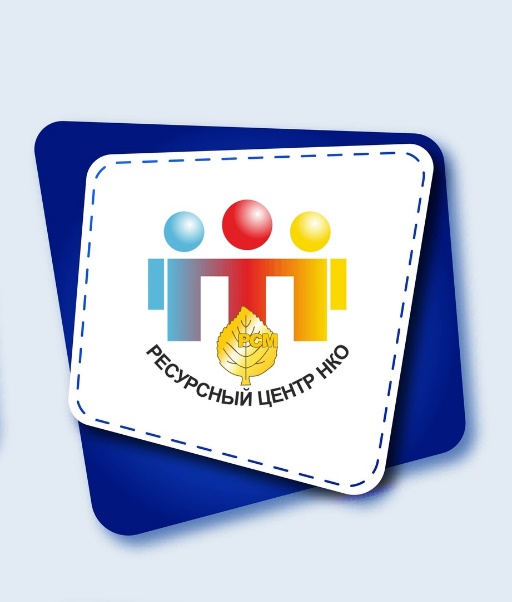 РЕГИОНАЛЬНЫЙ 
РЕСУРСНЫЙ ЦЕНТР РСМ
ДЛЯ СО НКО 
СВЕРДЛОВСКОЙ ОБЛАСТИ